Утверждена постановлением Администрации Пошехонского муниципального района от 22.02.2019 №135Муниципальная программа Пошехонского муниципального района«Обеспечение общественного порядка и противодействие преступности на территории Пошехонского муниципального района» на 2019 -2021 годыПАСПОРТРЕСУРСНОЕ ОБЕСПЕЧЕНИЕ муниципальной программы Пошехонского муниципального района «Обеспечение общественного порядка и противодействие преступности на территории Пошехонского муниципального района» на 2019 -2021 годы                          Общая характеристика текущего состояния сферы реализации муниципальной программыС 1996 года в Ярославской области ведётся планомерная работа по профилактике безнадзорности, правонарушений несовершеннолетних и защите их прав, а также социальной поддержке семей с детьми и улучшению их положения за счёт принятия соответствующих областных целевых программ.В настоящее время необходимо  совершенствовать систему профилактики правонарушений в целом в соответствии с поручением Президента Российской Федерации от 13 июля 2007 года № ПР-1293; Федеральным законом от 24 июня 1999 года № 120-ФЗ «Об основах системы профилактики безнадзорности и правонарушений несовершеннолетних»; Законом Ярославской области от 5 мая 2006 г. № 20-з «О профилактике правонарушений в Ярославской области»; Законом Ярославской области от 7 апреля 2013 г. № 40-з «Об организации деятельности комиссий по делам несовершеннолетних и защите их прав в Ярославской области». Благодаря реализации ранее принятых областных и муниципальных целевых программ была создана основа, необходимая для укрепления взаимодействия всех субъектов профилактики, проведены необходимые организационно-практические мероприятия по возрождению деятельности общественных формирований правоохранительной направленности.В 2018 году на территории Пошехонского района число зарегистрированных преступлений снизилось на 2,4% и с 211 до 206. Число зарегистрированных тяжких и особо тяжких преступлений снизилось на 10 % и составило 36 (АППГ-40): 1 убийство (АППГ-2), 2 преступления с нанесением тяжкого вреда здоровью (АППГ-1), изнасилований 0 (АППГ -0), грабежей 1 (АППГ-2), разбоев 3 (АППГ – 0).Количество фактов мошенничества составило 19 (АППГ-6), увеличилось на 216,7%: с использованием сети Интернет 7 (АППГ) – 2), мобильных средств связи 4 (АППГ – 2), банковских карт 0 (АППГ – 1). Мошенничеств в отношении граждан пожилого возраста увеличилось на 200% с 2 до 6. Количество зарегистрированных краж увеличилось на 16,5% с 79 до 92. Число краж из квартир увеличилось на 14, 3% с 21 до 24,  краж из магазинов, баз, складов 1 (АППГ-2),1  кража из дач, садовых домиков (АППГ-1), 6 краж из гаражей (АППГ – 1), краж автомобилей не зарегистрировано (АППГ – 0), 4 факта краж телефонов (АППГ – 4).Количество зарегистрированных преступлений, предусмотренных ст. 264.1 УК РФ (нарушение правил безопасности движения) составило 5 (АППГ – 9).Выявлено 3 преступления, предусмотренных ст 322.1-322.3  УК РФ (нарушение миграционного учета) (АППГ 4).В 2018 году выявлен 1 факт незаконной рубки древесины (АППГ – 9). Выявлено преступление, связанное с незаконным хранением оружия (АППГ – 2).Преступлений, связанных с незаконным оборотом наркотиков не выявлено в 2018 г. (АППГ – 2)Количество зарегистрированных преступлений, совершенных в общественных местах  снизилось на 11,8% и составило 45 (АППГ-51) , на улице 28 (АППГ-29), совершенных в состоянии алкогольного опьянения снизилось на 39,45 с 71 до 43 (АППГ).В районе ежегодно осуществляется комплекс мер, направленных на предупреждение безнадзорности, беспризорности, правонарушений и защиту прав несовершеннолетних, повышение эффективности взаимодействия между социальными партнёрами по профилактике детского и семейного неблагополучия. Ведение единого районного банка данных о безнадзорных детях, семьях, находящихся в социально опасном положении, и количестве проживающих в них детей позволило получать оперативную информацию и принимать необходимые меры ранней профилактики. Так, за 2010 год в районе выявлено 7 безнадзорных детей, за 2011 г. 18, за 2012 год – 0, в 2013 г. –1, в 2014 г – 3, в 2015-2017 гг.  – 0, в 2018 г. – 0В результате  улучшения координации  работы с  социально опасными семьями удалось снизить их общее количество: в 2008 году  - 54 в них детей 101; в  2009 году – 51 в них детей 92, в 2010 г. 31 семья, в ней 53 ребёнка, в 2011 г. 24 семьи в ней 42 несовершеннолетних, в 2012 году  19 семей, в них детей 30, в 2013 г.  семей 14  , в них   детей -23, в 2014 г. – 10 семей, в них – 21 детей. В 2015 году 9 семей, в них – 16 детей, в 2016 г – 7 семей, в них – 12 детей, в 2017 г. – 5 семей, в них – 13 детей, в 2018 г – 8 семей, в них -19 детей.Количество семей, нуждающихся в государственной поддержке, на протяжении ряда лет остается стабильно высоким. Тревожной тенденцией является выявление случаев скрытого сиротства. В течение 2011 г. не было выявлено фактов жестокого обращения с несовершеннолетними детьми в районе, но это говорит о том, что выявить эти факты без активного участия самого населения сложно. В 2012 году выявлен 1 факт жестокого обращения с детьми, в 2013 году – 1, в 2014 – 2018 гг. гг  фактов жестокого обращения с детьми не выявлено. Вместе с тем обострение кризисных процессов в экономике, нарастание социальной напряжённости в обществе усугубили проблемы социальной дезадаптации как взрослых, так и детей. Криминогенная обстановка в  районе остаётся напряжённой. Если в течение 2010, 2011 г.г. наблюдалось снижение подростковой преступность в сравнении с 2009 г. ( с 21 преступления до 9), то в 2012 году  рост преступлений, совершенных несовершеннолетними составил  222% (с 9 до 29).  За 2014  год  - 5 преступлений (АППГ 9).  В 2015 году несовершеннолетними совершено 2 уголовных преступления (АППГ 5). В отношении 1 их них вступил закон об амнистии. В 2016 году подростками было совершено 6 преступлений, в 2017 г. – 2 преступления.  В 2018 г.  несовершеннолетними и при их участии совершено 5 преступлений (АППГ – 2), рост 150 %. Не допущено совершение тяжких преступлений. Число несовершеннолетних участников преступлений 8 (АППГ – 3) в возрасте 14-15 лет – 3, 16-17 лет – 5, 3 несовершеннолетних на момент совершения преступлений являлись учащимися школ, 5 – учащимися колледжа.В 2018 г продолжилась работа по разобщению и переориентации групп несовершеннолетних: отрабатывались места концентрации групп в вечернее и ночное время, проводилась индивидуально профилактическая работа. За 12 месяцев 2018 год проведено 21 заседание территориальной КДНиЗП. На заседаниях рассматривались вопросы, направленные на предупреждение безнадзорности, беспризорности/правонарушений и антиобщественных деяний несовершеннолетних, выявление и устранение причин и условий, способствующих безнадзорности, беспризорности, совершению правонарушений и антиобщественных действий, профилактической работы с несовершеннолетними  и их семьями. За отчетный период члены территориальной комиссии приняли участие в 6 судебных заседаниях: 1 суд. Заседание по лишению 2-х родителей родительских прав, 2 суд. Заседания по ограничению 4-х родителей в родительских правах. В 2018 году территориальной комиссией было подготовлено и направлено в районный суд 2 ходатайства в отношении несовершеннолетнего, совершающего общественно опасные деяния, о помещении несовершеннолетнего в специальное учебно – воспитательное учреждение закрытого типа в соответствии со статьей 26 Федерального закона от 24 июня 1999 года № 120-ФЗ «Об основах системы профилактики безнадзорности и правонарушений несовершеннолетних». Повторное ходатайство удовлетворено, несовершеннолетний помещён на 3 года в Майкопское специальное учебно — воспитательное учреждение закрытого типа.За 2018 год территориальной комиссией проводилась индивидуальная профилактическая работа в отношении 27 несовершеннолетних. Из них с 10-ю прекращена индивидуальная профилактическая работа: с 4-мя в связи с исправлением поведения, 5 достигли совершеннолетия, 1 помещён в специальное учебно — воспитательное учреждение закрытого типа. 7 несовершеннолетних включены в банк данных несовершеннолетних, находящихся в социально опасном положении. На 31 декабря 2018 года в банк данных несовершеннолетних, находящихся в социально опасном положении, состоит 17 человек.Осуществляется координация и мониторинг занятости несовершеннолетних  в летний период. На временные рабочие места было трудоустроено 4 несовершеннолетних в отношении которых проводится индивидуальная профилктическая работа, 3 несовершеннолетних находились в загородных лагерях, 1 несовершеннолетняя приняла участие в областной смене «Алые паруса», территориальной комиссией был организован и проведён в июле спортивно — полевой слёт «Здоровые дети — сильная Россия!» в котором приняло участие 13 подростков, из них 10, в отношении которых территориальной комиссией проводится индивидуальная профилктическая работа, 1 состоял на профилактическом учёте в ОП «Пошехонский».В 2018 году территориальной комиссией проведено 6 заседаний выездной детской общественной приёмной, организованной при территориальной комиссии, 2 из них прошло на территории сельских поселений.Анализ работы за 12 месяцев 2018 год показал, что по отдельным показателям комиссия добилась положительных результатов, а именно увеличился охват детей, в отношении которых территориальной комиссией проводится индивидуальная профилактическая работа организованных досуговой занятостью в кружках, секциях, клубных молодёжных объединениях, уменьшилось количество административных материалов в отношении несовершеннолетних, по ст.20.21 КоАП РФ и 20.20 ч.1 КоАП РФ с 19 до 12. Не выявлено несовершеннолетних употребляющих токсические вещества. Из 6 несовершеннолетних, направленных на консультации к врачу- наркологу в ГУЗ ЯО «Пошехонская ЦРБ» 4 оказана консультационная помощь.Анализ наркоситуации в Пошехонском районе позволяет сделать вывод, что к её сильным сторонам относятся:- наличие положительного опыта деятельности антинаркотической комиссии в Пошехонском МР в предыдущие годы;- значительный опыт правоохранительных органов в выявлении преступлений, связанных с незаконным оборотом психоактивных веществ;- широкий охват образовательных организаций антинаркотическими профилактическими мероприятиями;- проведение значительного количества акций, пропагандирующих здоровый образ жизни, особенно среди подростков и молодежи;- проведение в средствах массовой информации антинаркотической пропагандистской кампании;- удаленность Пошехонского района от стран Среднеазиатского региона, являющихся основными поставщиками нелегальных наркотиков;- климатические условия, не позволяющие культивировать в открытом грунте сорта конопли и мака с высоким содержанием наркотических веществ.К слабым сторонам наркоситуации в Пошехонском районе относятся:- влияние молодежной наркотической субкультуры как элемента модного поведения в среде подростков;- социальная неустроенность части населения как один из факторов приобщения граждан к наркопотреблению;значительное количество деревень без проживающих жилелей, что позволяет скрытно выращивать наркосодержащие растения.В сфере противодействия немедицинскому потреблению наркотиков и их незаконному обороту имеются следующие возможности:- готовность муниципальных организаций и учреждений Пошехонского муниципального района организовывать и участвовать в мероприятиях по борьбе с незаконным оборотом наркотиков и профилактике наркопотребления.- повышение эффективности деятельности субъектов системы профилактики  злоупотребления наркотиками и их незаконному обороту через развитие новых форм работы и усиление взаимодействия  между субъектами профилактики.Задачи в части развития системы профилактики немедицинского потребления наркотиков:- развитие новых форм работы по вопросам антинаркотической пропаганды;- обеспечение взаимодействия правоохранительных органов, руководителей организаций и учреждений, охранных структур при проведении мероприятий антинаркотической направленности.    Традиционными стали  мероприятия, проводимые МУ «Социальное агентство молодежи» по предупреждению употребления наркотических средств и психоактивных веществ: районная акция, посвященная Всемирному Дню борьбы с курением, районная акция, посвященная Всемирному Дню борьбы с наркоманией, районный конкурс агитбригад «Молодежь за ЗОЖ»,  районная акция, посвященная Всемирному Дню борьбы со СПИДом «Наваждение века».2. Приоритеты политики Администрации Пошехонского муниципального района в сфере реализации муниципальной программы.Основной задачей субъектов системы профилактики в настоящее время является максимальное использование  потенциала наиболее активной части населения, общественных организаций, общественных объединений, клубов по интересам, объединений правоохранительной  и патриотической направленности  района и обеспечение их  взаимодействия с субъектами профилактики района.  Для этого в районе созданы и работают 5 ДНД, в составе которых 62 человека, являющимися общественными помощниками органов правопорядка по  предупреждению и предотвращению правонарушений и преступлений. Приоритетной остается  проблема трудоустройства как взрослого населения, так и подростков, достигших возраста 14 лет.  Отсутствие легальных доходов лиц, вернувшихся из мест лишения свободы, способствует совершению ими повторных правонарушений, преступлений. Для решения имеющихся проблем необходимы целенаправленные скоординированные действия всех субъектов профилактики правонарушений в соответствии с действующим законодательством, в том числе и в рамках реализации Программы.3.  Цели и задачи ПрограммыЦелями Программы является: 3.1. Совершенствование комплексной системы мер профилактики правонарушений на территории Пошехонского МР, борьбы с безнадзорностью среди несовершеннолетних.Задачи  Программы, способствующие достижению поставленной цели:Консолидация усилий органов местного самоуправления района, субъектов профилактики, организаций и общественных объединений района в сфере профилактики правонарушений среди населения Пошехонского муниципального района;Улучшение материально — технической базы органов и учреждений системы профилактики безнадзорности и правонарушений несовершеннолетних;Развитие новых и поддержка наиболее актуальных форм организации занятости и досуга детей и семей, в отношении которых проводится индивидуальная профилактическая работа.Сроки реализации Программы    2019-2021 г. Механизм реализации  муниципальной программыТекущее управление и руководство реализацией Программы осуществляется Администрацией Пошехонского муниципального района, а по соответствующим мероприятиям Программы структурными подразделениями администрации Пошехонского   муниципального района, обладающими правами  юридического лица.Ответственный  секретарь территориальной комиссии по делам несовершеннолетних и защите их прав Администрации  Пошехонского муниципального района обеспечивает взаимодействие структурных подразделений Администрации Пошехонского муниципального района  в  части реализации мероприятий, предусмотренных Программой, по мере необходимости готовит предложения по корректировке перечня основных мероприятий Программы на очередной финансовый год, осуществляет функции по планированию и мониторингу реализации мероприятий Программы.Руководитель Программы несет ответственность за реализацию и конечные результаты Программы, рациональное использование выделяемых на ее выполнение средств.
Реализация Программы осуществляется за счет средств бюджета  Пошехонского муниципального  района,  областного бюджета.Ожидаемые конечные результаты реализации муниципальной программы:Реализация Программы позволит:- повысить эффективность системы социальной профилактики правонарушений, путём привлечения к организации деятельности по предупреждению правонарушений предприятия, учреждения, организации всех форм собственности, а также общественные организации;- обеспечить нормативное правовое регулирование профилактики правонарушений;- улучшить информационное обеспечение деятельности органов местного самоуправления и общественных организаций по обеспечению охраны общественного порядка на территории муниципального района;- улучшить профилактику правонарушений в среде несовершеннолетних и молодежи, уменьшить общее число совершаемых данной категорией лиц преступлений;- оздоровить обстановку на улицах и других общественных местах;- снизить уровень рецидивной и «бытовой» преступности;- снизить количество преступлений, связанных с незаконным оборотом наркотических и психотропных веществ;- повысить уровень доверия населения к правоохранительным органам;- повысить  антитеррористическую защищенность объектов и жителей Пошехонского МР;- обеспечить  стабильность межнациональных и межконфессиональных отношений, направленных на укрепление мира и согласия на территории Пошехонского МР;- не допустить коррупции в отношениях властных структур;-- повысить  эффективность деятельности субъектов системы профилактики в области незаконного употребления наркотических веществ и их незаконному обороту через развитие новых форм работы и усиление взаимодействия  между субъектами профилактики.Целевые показатели муниципальной программыОбобщенная характеристика мер правового  регулирования в рамках муниципальной программыДанная МП направлена на реализацию на территории Пошехонского муниципального района Стратегии национальной безопасности Российской Федерации до 2020 года, утвержденной Указом Президента Российской Федерации от 12 мая 2009 года № 537. В настоящее время работа по профилактике правонарушений осуществляется в соответствии с поручением Президента Российской Федерации от 13 июля 2007 года № ПР-1293; Федеральным законом от 24 июня 1999 года № 120-ФЗ «Об основах системы профилактики безнадзорности и правонарушений несовершеннолетних»; законом Ярославской области от 5 мая 2006 года № 20-з «О профилактике правонарушений в Ярославской области», Законом Ярославской области от 5 июля 2013 года № 40-з «О комиссиях по делам несовершеннолетних и защите их прав в Ярославской области».Методика  оценки эффективности и результативности реализации муниципальной программы1. Данная Методика применяется для оценки результативности и эффективности реализации муниципальной программы Пошехонского муниципального района (далее – муниципальная программа).2. В данной Методике используются понятия плановых и фактических значений целевых показателей, которые следует трактовать следующим образом:- плановые значения – это значения, предусмотренные муниципальной программой с учетом последних утвержденных внесений изменений в муниципальную программу на момент отчета;- фактические значения – это значения, представляемые ответственным исполнителем муниципальной программы как фактически достигнутые исполнителями муниципальной программы в ходе ее реализации.3. Стратегическая результативность муниципальной программы – степень достижения показателей целей муниципальной программы на конец отчётного периода. Различают промежуточную результативность (ежегодно по итогам года накопительным итогом) и итоговую стратегическую результативность (на момент завершения муниципальной программы).Алгоритм расчёта индекса стратегической результативности госпрограммы   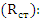 - рассчитать индекс стратегической результативности для целевого показателя ®: для показателей, направленных на увеличение, индекс рассчитывается по формуле: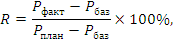 где:Pбаз — базовое значение целевого показателя муниципальной программы;Pфакт — фактическое значение целевого показателя муниципальной программы на конец отчетного периода;Pплан — плановое значение целевого показателя муниципальной программы на конец отчетного периода;- для показателей, направленных на уменьшение, индекс рассчитывается по формуле: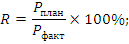 - рассчитать индекс стратегической результативности для муниципальной программы () по формуле: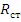 ,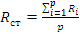 где:— индекс стратегической результативности каждого целевого показателя муниципальной программы;            p – количество целевых показателей муниципальной программы.Критерии оценки стратегической результативности муниципальной программы:4.фективность муниципальной программы – степень достижения целевых показателей муниципальной программы по отношению к степени освоения средств бюджетов всех уровней на реализацию муниципальной программы. Различают промежуточную (за отчетный год) эффективность муниципальной программы и итоговую (на момент завершения муниципальной программы) эффективность муниципальной программы. Итоговая эффективность муниципальной программы рассчитывается как отношение итоговой стратегической результативности муниципальной программы к отношению фактического значения финансовых средств бюджетов всех уровней за весь период реализации муниципальной программы к плановому значению финансовых средств бюджетов всех уровней за весь период реализации муниципальной программы.Индекс эффективности муниципальной программы (Еисп) определяется по формуле: ,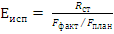 где:Fфакт - –актическое значение финансовых средств бюджетов всех уровней на создание результатов на отчётный период;Fплан - –лановое значение финансовых средств бюджетов всех уровней на создание результатов на отчётный период.Критерии оценки эффективности муниципальной программы:Приложение 3к постановлению Администрации  Пошехонского муниципального районаот_____ ______№___Отчето реализации муниципальной программы Пошехонского муниципального района«Обеспечение общественного порядка и противодействие преступности на территории Пошехонского муниципального района» на 2019 -2021 годы за Информация о финансировании муниципальной программы:* Графа указывается, если данный источник предусмотрен МП. Подпись ответственного исполнителя МП___________________________       Согласовано с УФ _______________________Приложение 4к постановлению Администрации  Пошехонского муниципального районаот_____ ______№___Информация о выполнении целевых показателей муниципальной программы «Обеспечение общественного порядка и противодействие преступности на территории Пошехонского муниципального района» на 2019 -2021 годыПодпись ответственного исполнителя МП___________________________Сокращения, используемые в программе:Приложение 2к постановлению Администрации  Пошехонского муниципального районаот_____ ______№___Муниципальная целевая  программа  «Профилактика правонарушений в Пошехонском муниципальном районе» на 2019 -2021 годыПАСПОРТмуниципальной  целевой программы 1. Описание  текущей ситуации иобоснование необходимости реализации МЦПВ настоящее время необходимо совершенствовать систему профилактики правонарушений в целом в соответствии с поручением Президента Российской Федерации от 13 июля 2007 года № ПР-1293; Федеральным законом от 24 июня 1999 года № 120-ФЗ «Об основах системы профилактики безнадзорности и правонарушений несовершеннолетних»; Законом Ярославской области от 5 мая 2006 г. № 20-з «О профилактике правонарушений в Ярославской области»; Законом Ярославской области от 7 апреля 2013 г. № 40-з «Об организации деятельности комиссий по делам несовершеннолетних и защите их прав в Ярославской области». Благодаря реализации ранее принятых областных и муниципальных целевых программ была создана основа, необходимая для укрепления взаимодействия всех субъектов профилактики, проведены необходимые организационно-практические мероприятия по возрождению деятельности общественных формирований правоохранительной направленности.В 2018 году на территории Пошехонского района число зарегистрированных преступлений снизилось на 2,4% и с 211 до 206. Число зарегистрированных тяжких и особо тяжких преступлений снизилось на 10 % и составило 36 (АППГ-40): 1 убийство (АППГ-2), 2 преступления с нанесением тяжкого вреда здоровью (АППГ-1), изнасилований 0 (АППГ -0), грабежей 1 (АППГ-2), разбоев 3 (АППГ – 0). Количество фактов мошенничества составило 19 (АППГ-6), увеличилось на 216,7%: с использованием сети Интернет 7 (АППГ) – 2), мобильных средств связи 4 (АППГ – 2), банковских карт 0 (АППГ - 1). Мошенничеств в отношении граждан пожилого возраста увеличилось на 200% с 2 до 6. Количество зарегистрированных краж увеличилось на 16,5% с 79 до 92. Число краж из квартир увеличилось на 14, 3% с 21 до 24,  краж из магазинов, баз, складов 1 (АППГ-2),1  кража из дач, садовых домиков (АППГ-1), 6 краж из гаражей (АППГ – 1), краж автомобилей не зарегистрировано (АППГ – 0), 4 факта краж телефонов (АППГ – 4). Количество зарегистрированных преступлений, предусмотренных ст. 264.1 УК РФ (нарушение правил безопасности движения) составило 5 (АППГ – 9). Выявлено 3 преступления, предусмотренных ст 322.1-322.3  УК РФ (нарушение миграционного учета) (АППГ 4). В 2018 году выявлен 1 факт незаконной рубки древесины (АППГ – 9). Выявлено преступление, связанное с незаконным хранением оружия (АППГ – 2). Количество зарегистрированных преступлений, совершенных в общественных местах  снизилось на 11,8% и составило 45 (АППГ-51) , на улице 28 (АППГ-29), совершенных в состоянии алкогольного опьянения снизилось на 39,45 с 71 до 43 (АППГ).В районе ежегодно осуществляется комплекс мер, направленных на предупреждение безнадзорности, беспризорности, правонарушений и защиту прав несовершеннолетних, повышение эффективности взаимодействия между социальными партнёрами по профилактике детского и семейного неблагополучия. Обострение кризисных процессов в экономике, нарастание социальной напряжённости в обществе усугубили проблемы социальной дезадаптации как взрослых, так и детей. Криминогенная обстановка в  районе остаётся напряжённой. В 2018 г.  несовершеннолетними и при их участии совершено 5 преступлений (АППГ – 2), рост 150 %. Не допущено совершение тяжких преступлений. Число несовершеннолетних участников преступлений 8 (АППГ – 3) в возрасте 14-15 лет – 3, 16-17 лет – 5, 3 несовершеннолетних на момент совершения преступлений являлись учащимися школ, 5 – учащимися колледжа. Следовательно профилактика правонарушений требует скоординированной работы всех государственных и социальных институтов общества. Программа профилактики правонарушений призвана объединить усилия всех ведомств, общественных объединений и структур района, содействовать обеспечению антитеррористической защищенности образовательных организаций и учреждений культуры, организации и развитию в образовательных учреждениях кружков,  клубов «Юный друг полиции», «Юный друг пожарных», «Юнармия», обеспечить занятость детей в отношении которых проводится индивидуальная профилактическая работа организованными формами досуга, в том числе в летний период, развитие новых форм и методов организации индивидуальной профилактической работы с детьми по месту жительства.2 Цели и задачи МЦПЦелями Программы является: 2.1. Совершенствование комплексной системы мер профилактики правонарушений на территории Пошехонского МР, борьбы с безнадзорностью среди несовершеннолетних.Задачи  Программы, способствующие достижению поставленной цели:Организационное и правовое обеспечение профилактика правонарушений;Консолидация усилий органов местного самоуправления района, субъектов профилактики, организаций и общественных объединений района  в сфере профилактики правонарушений среди населения Пошехонского муниципального района;Обеспечение информационно — методического сопровождения мероприятий профилактической направленности среди населения районаСовершенствование системы профилактики безнадзорности, правонарушений и защиты прав несовершеннолетних в районе.Повышение квалификации кадров, занимающихся профилактикой безнадзорности;2.2. Развитие системы профилактики  немедицинского потребления  наркотиковЗадачи, способствующие выполнению поставленной цели:      1.организация мероприятий антинаркотической направленности      2.Обеспечение взаимодействия правоохранительных органов, руководителей организаций учреждений, охранных структур пр и проведении мероприятий антинаркотической направленностиСроки реализации Программы    2019-2021 г. 3. Механизм реализации  Программы  Текущее управление и руководство реализацией Программы осуществляется  Администрацией  Пошехонского муниципального района , а по соответствующим мероприятиям Программы структурными подразделениями администрации Пошехонского   муниципального района, обладающими правами  юридического лица. Финансирование мероприятий МЦП планируется осуществлять за счёт средств районного бюджетов.Ответственный  секретарь территориальной комиссии по делам несовершеннолетних и защите их прав Администрации  Пошехонского муниципального района обеспечивает взаимодействие структурных подразделений Администрации Пошехонского муниципального района  в  части реализации мероприятий, предусмотренных Программой, по мере необходимости готовит предложения по корректировке перечня основных мероприятий Программы на очередной финансовый год, осуществляет функции по планированию и мониторингу реализации мероприятий Программы.Исполнители МЦП:- представляют ответственному секретарь территориальной комиссии о делам несовершеннолетних и защите их прав отчёт о выполнении программных мероприятий;- несут ответственность за своевременную и качественную реализацию мероприятий МЦП;- подготавливают предложения в план реализации мероприятий МЦП на очередной финансовый год.Отчет о реализации МЦП  предоставляется ответственному исполнителю МП 1 раз в год не позднее 10 февраля года, следующего за отчетным. Информация о МЦП, отчёты о ходе её реализации размещаются на официальном портале Администрации Пошехонского муниципального района. Руководитель Программы несет ответственность за реализацию и конечные результаты Программы, рациональное использование выделяемых на ее выполнение средств.
4. Ожидаемые результаты реализации МЦП:Количество жителей ПМР, участвующих в программе увеличится до 3500 человек.Количество несовершеннолетних жителей ПМР, участвующих в Программе увеличится до 850 человек.100 % семей и детей, находящихся в социально опасном положении, будут охвачены мероприятиями программы.Увеличение доли общественности, заинтересованной в организации и проведения профилактических мероприятий на территории районаВсе спортивные залы на территории ПМР будут работать в вечернее время.Доля детей, занимающихся в вечернее время будет стабильной 15-20 % от количества всех детей, проживающих в ПМР. Приложение 1к МЦП «Профилактика правонарушений в Пошехонском муниципальном районе»  на 2019 — 2021 г.г.Методика оценки результативности и эффективности реализации муниципальной целевой программы 1. Данная Методика применяется для оценки результативности и эффективности реализации муниципальной целевой программы (далее – программа). 2. В данной Методике используются понятия плановых и фактических значений (показателей целей и мероприятий), которые следует трактовать следующим образом:плановые значения – это значения, предусмотренные программой с учетом последних утвержденных внесений изменений в программу на момент отчета;фактические значения – это значения, представляемые ответственным исполнителем программы как фактически достигнутые исполнителями программы в ходе ее реализации.3. Стратегическая результативность программы – степень достижения показателей целей программы на конец отчётного периода. Различают промежуточную результативность (ежегодно по итогам года накопительным итогом) и итоговую стратегическую результативность (на момент завершения программы).Алгоритм расчёта индекса стратегической результативности программы   - рассчитать индекс стратегической результативности для показателя цели (R):- для показателей, направленных на увеличение, индекс рассчитывается по формуле: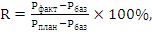 где:Pбаз — базовое значение показателя цели программы;Pфакт — фактическое значение показателя цели программы на конец отчетного периода;Pплан — плановое значение показателя цели программы на конец отчетного периода;- для показателей, направленных на уменьшение, индекс рассчитывается по формуле:- рассчитать индекс стратегической результативности для цели () по формуле: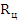 , 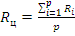 где: — индекс стратегической результативности каждого целевого показателя программы;            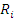 p – количество целевых показателей программы;- рассчитать индекс стратегической результативности для программы () по формулам:- при наличии одной цели  рассчитывается по формуле:, где: — индекс стратегической результативности каждого целевого показателя программы;            p – количество целевых показателей программы;- при наличии нескольких целей  рассчитывается как среднеарифметическое:, 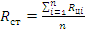 где:Rцi — индекс стратегической результативности каждой цели программы;            n – количество целей программы.Критерии оценки стратегической результативности программы:4. Результативность исполнения программы – степень достижения запланированных результатов по мероприятиям программы за отчетный временной период. Различают промежуточную результативность исполнения программы (за отчетный год) и итоговую результативность исполнения программы (на момент завершения программы). Итоговая результативность исполнения программы рассчитывается как среднеарифметическое промежуточных значений результативности исполнения программы.Алгоритм расчёта индекса результативности исполнения программы (Rисп): - индекс результативности исполнения мероприятий программы (Rм) определяется по формуле:, 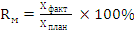 где:Х факт – фактическое значение результата мероприятия за отчетный период;Х план – плановое значение результата мероприятия за отчетный период;- индекс результативности исполнения программы (Rисп) определяется по формуле:, 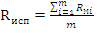 где:Rмi - показатель результативности исполнения мероприятий; – количество мероприятий, реализуемых в отчётном периоде.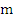 * Если положительной динамикой считается уменьшение значения результата мероприятия, необходимо перевернуть дробь (поменять местами числитель и знаменатель дроби).Критерии оценки результативности исполнения программы:5. Эффективность исполнения программы – это отношение степени достижения запланированных результатов исполнения мероприятий программы к степени освоения средств бюджетов всех уровней на реализацию этих мероприятий. Различают промежуточную (за отчетный год)  эффективность исполнения программы и итоговую (на момент завершения программы) эффективность исполнения программы. Итоговая эффективность исполнения программы рассчитывается как отношение итоговой результативности исполнения программы к отношению фактического значения финансовых средств бюджетов всех уровней за весь период реализации программы к плановому значению финансовых средств бюджетов всех уровней за весь период реализации программы.Индекс эффективности исполнения программы (Еисп) определяется по формуле: ,  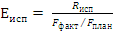 где:Fфакт - фактическое значение финансовых средств бюджетов всех уровней на создание результатов на отчётный период;Fплан - плановое значение финансовых средств бюджетов всех уровней на создание результатов на отчётный период.Критерии оценки эффективности исполнения программы:6. Стратегическая результативность программы, результативность исполнения программы и эффективность исполнения программы, состоящей из подпрограмм (при условии равной значимости),  вычисляются в указанном порядке как среднеарифметическое. Если значимость подпрограмм неравна, то стратегическая результативность программы, результативность исполнения программы и эффективность исполнения программы ((определяются соответственно по формуле: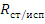 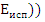 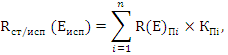 где:R(Е)Пi – соответствующие индексы подпрограмм;            KПi– весовой коэффициент i-й подпрограммы;n – количество подпрограмм.Значение весового коэффициента выражается числом в интервале от нуля до единицы.  Сумма значений весовых коэффициентов должна быть равна единице.5. Цель (и), целевые показатели и программные мероприятия МЦП  Профилактика правонарушений в Пошехонском муниципальном районе на 2019 – 2021 годыПриложение 2 к МЦП «Профилактика правонарушений в Пошехонском муниципальном районе»  на 2019 — 2021 г.г.Отчето реализации МЦП «Профилактика правонарушений в Пошехонском  муниципальном районе»  на 2019 — 2021 г.г.Информация о финансировании МЦП входящей с состав муниципальной программы:* Графа указывается, если данный источник предусмотрен МЦП.Подпись ответственного исполнителя МЦП___________________________Приложение 3 к МЦП «Профилактика правонарушений в Пошехонском муниципальном районе»  на 2019 — 2021 г.г.Информация о выполнении целевых показателей муниципальной целевой программы Профилактика правонарушений в Пошехонском муниципальном районе» на 2019 -2021 годыСокращения, используемые в программе:Подпись ответственного исполнителя МЦП__________________________Ответственный исполнитель муниципальной программыОтветственный секретарь территориальной КДНиЗП Администрации Пошехонского МР тел. 2-19-70 Куликова  А.Г.Ответственный секретарь территориальной КДНиЗП Администрации Пошехонского МР тел. 2-19-70 Куликова  А.Г.Куратор муниципальной программыЗаместитель Главы Администрации Пошехонского МР  по социальным вопросам Н.А. Попова телефон 8(48546) 2-13-84Заместитель Главы Администрации Пошехонского МР  по социальным вопросам Н.А. Попова телефон 8(48546) 2-13-84Сроки реализации муниципальной программы2019 -2021годы2019 -2021годыЦель муниципальной программыСовершенствование комплексной системы мер профилактики правонарушений на территории Пошехонского МР, борьбы с безнадзорностью среди несовершеннолетних.Совершенствование комплексной системы мер профилактики правонарушений на территории Пошехонского МР, борьбы с безнадзорностью среди несовершеннолетних.Об Объемы финансирования муниципальной программы за счет всех источниковвсего по муниципальной программе:532 300 рублей, в том числе:2019 год –  310 000 рублей;2020 год –  222 300 рублей;20   2021 год –0 рублей.всего по муниципальной программе:532 300 рублей, в том числе:2019 год –  310 000 рублей;2020 год –  222 300 рублей;20   2021 год –0 рублей.Перечень целевых программ и основных мероприятий, входящих в состав муниципальной программыМЦП   «Профилактика правонарушений в Пошехонском муниципальном районе» на 2019-2021 годыответственный секретарь территориальной КДНиЗП АдминистрацииПошехонского МР  Куликова А.Г. тел 2-19-70Электронный адрес размещения муниципальной программы  в информационно-телекоммуникационной  сети «Интернет»Пошехонский муниципальный район / Администрация / Муниципальные программыПошехонский муниципальный район / Администрация / Муниципальные программыИсточник финансированияВсегоОценка расходов руб. в том числе по годам реализацииОценка расходов руб. в том числе по годам реализацииОценка расходов руб. в том числе по годам реализацииИсточник финансированияВсего2019 год2020год2021год12345Наименование МЦП «Профилактика правонарушений в Пошехонском муниципальном районе» на 2019-2021 годы.532 300310 000222 3000- бюджет муниципального района532 300310 000222 3000- бюджет поселений- областной бюджетИтого по муниципальной программе532 300310 000222 3000- бюджет муниципального района532 300310 000222 3000- бюджет поселений- областной бюджетНаименование показателяЕдиницаизмеренияЗначение показателяЗначение показателяЗначение показателяЗначение показателяНаименование показателяЕдиницаизмерениябазовое 2018год2019год2020год2021 годНаименование показателяЕдиницаизмерениябазовое 2018годплановоеплановоеплановое123456Муниципальная программа «Обеспечение общественного порядка и противодействие преступности на территории Пошехонского муниципального района»Муниципальная программа «Обеспечение общественного порядка и противодействие преступности на территории Пошехонского муниципального района»Муниципальная программа «Обеспечение общественного порядка и противодействие преступности на территории Пошехонского муниципального района»Муниципальная программа «Обеспечение общественного порядка и противодействие преступности на территории Пошехонского муниципального района»Муниципальная программа «Обеспечение общественного порядка и противодействие преступности на территории Пошехонского муниципального района»Муниципальная программа «Обеспечение общественного порядка и противодействие преступности на территории Пошехонского муниципального района»Цель 1 Совершенствование комплексной системы мер профилактики правонарушений на территории Пошехонского МР, борьбы с безнадзорностью среди несовершеннолетнихЦель 1 Совершенствование комплексной системы мер профилактики правонарушений на территории Пошехонского МР, борьбы с безнадзорностью среди несовершеннолетнихЦель 1 Совершенствование комплексной системы мер профилактики правонарушений на территории Пошехонского МР, борьбы с безнадзорностью среди несовершеннолетнихЦель 1 Совершенствование комплексной системы мер профилактики правонарушений на территории Пошехонского МР, борьбы с безнадзорностью среди несовершеннолетнихЦель 1 Совершенствование комплексной системы мер профилактики правонарушений на территории Пошехонского МР, борьбы с безнадзорностью среди несовершеннолетнихЦель 1 Совершенствование комплексной системы мер профилактики правонарушений на территории Пошехонского МР, борьбы с безнадзорностью среди несовершеннолетнихЗадача 1. Консолидация усилий органов местного самоуправления района, субъектов профилактики, организаций и общественных объединений района  в сфере профилактики правонарушений среди населения Пошехонского муниципального района;Задача 1. Консолидация усилий органов местного самоуправления района, субъектов профилактики, организаций и общественных объединений района  в сфере профилактики правонарушений среди населения Пошехонского муниципального района;Задача 1. Консолидация усилий органов местного самоуправления района, субъектов профилактики, организаций и общественных объединений района  в сфере профилактики правонарушений среди населения Пошехонского муниципального района;Задача 1. Консолидация усилий органов местного самоуправления района, субъектов профилактики, организаций и общественных объединений района  в сфере профилактики правонарушений среди населения Пошехонского муниципального района;Задача 1. Консолидация усилий органов местного самоуправления района, субъектов профилактики, организаций и общественных объединений района  в сфере профилактики правонарушений среди населения Пошехонского муниципального района;Задача 1. Консолидация усилий органов местного самоуправления района, субъектов профилактики, организаций и общественных объединений района  в сфере профилактики правонарушений среди населения Пошехонского муниципального района;Показатель 1поощрение и стимулирование деятельности членов общественных формирований правоохранительной направленностичеловек6677Задача 2. Улучшение материально — технической базы органов и учреждений системы профилактики безнадзорности и правонарушений несовершеннолетних Задача 2. Улучшение материально — технической базы органов и учреждений системы профилактики безнадзорности и правонарушений несовершеннолетних Задача 2. Улучшение материально — технической базы органов и учреждений системы профилактики безнадзорности и правонарушений несовершеннолетних Задача 2. Улучшение материально — технической базы органов и учреждений системы профилактики безнадзорности и правонарушений несовершеннолетних Задача 2. Улучшение материально — технической базы органов и учреждений системы профилактики безнадзорности и правонарушений несовершеннолетних Задача 2. Улучшение материально — технической базы органов и учреждений системы профилактики безнадзорности и правонарушений несовершеннолетних Показатель 2Количество организаций и учреждений в которых установлены системы безопасности (система видео наблюдения, система электронных пропусков), закуплено программное обеспечениешт.222-Задача 3.  Развитие новых и поддержка наиболее актуальных форм организации занятости и досуга детей и семей, в отношении которых проводится индивидуальная профилактическая работа.Задача 3.  Развитие новых и поддержка наиболее актуальных форм организации занятости и досуга детей и семей, в отношении которых проводится индивидуальная профилактическая работа.Задача 3.  Развитие новых и поддержка наиболее актуальных форм организации занятости и досуга детей и семей, в отношении которых проводится индивидуальная профилактическая работа.Задача 3.  Развитие новых и поддержка наиболее актуальных форм организации занятости и досуга детей и семей, в отношении которых проводится индивидуальная профилактическая работа.Задача 3.  Развитие новых и поддержка наиболее актуальных форм организации занятости и досуга детей и семей, в отношении которых проводится индивидуальная профилактическая работа.Задача 3.  Развитие новых и поддержка наиболее актуальных форм организации занятости и досуга детей и семей, в отношении которых проводится индивидуальная профилактическая работа.Показатель 3охват несовершеннолетних, в отношении которых проводится индивидуальная профилактическая работа организованными формами досуга, в том числе в летний период%60708090Значение индекса стратегической результативности муниципальной программы (Rст)Стратегическая результативность муниципальной программыRст  95%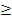 высокорезультативная 85% < Rст  95%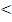 среднерезультативная Rст ≤ 85%низкорезультативная Значение индекса эффективности муниципальной программы (Еисп)Эффективность муниципальной программыЕисп ≥ 100%высокоэффективная90% < Еисп < 100%среднеэффективнаяЕисп ≤ 90%низкоэффективная№п/п Наименование целизадачи/мероприятия Объём финансирования, тыс.руб.Объём финансирования, тыс.руб.Объём финансирования, тыс.руб.Объём финансирования, тыс.руб.Объём финансирования, тыс.руб.Объём финансирования, тыс.руб.Объём финансирования, тыс.руб.Объём финансирования, тыс.руб.Объём финансирования, тыс.руб.Объём финансирования, тыс.руб.Объём финансирования, тыс.руб.Причины отклонений результатов мероприятий и объёмов финансирования от плана№п/п Наименование целизадачи/мероприятия всеговсегоФБ*ФБ*ОБ*ОБ*МБМБМБВИ* ВИ* Причины отклонений результатов мероприятий и объёмов финансирования от плана№п/п Наименование целизадачи/мероприятия планфактпланфактпланфактутверждённый в МПутверждённыйрешением о бюджете муниципального района фактпланфактПричины отклонений результатов мероприятий и объёмов финансирования от плана1234567891011121314МЦП «Профилактика правонарушений в Пошехонском муниципальном районе» на 2019 -2021 годыВсего по МПВсего по МПДНДдобровольная народная дружинаКДНиЗПкомиссия по делам несовершеннолетних и защите их прав УСЗНиТуправление социальной защиты населения и труда администрации Пошехонского муниципального районаконсультант по вопросам ГОичСконсультант по вопросам гражданской обороны и чрезвычайным ситуациям МУ «САМ»Муниципальное учреждение «Социальное агентство молодежи»ГУЗ ЯО «Пошехонская ЦРБ»государственное учреждение здравоохранения Ярославской области «Пошехонская ЦРБ»ОП «Пошехонский»- отдел полиции «Пошехонский» межмуниципального управления Министерства  внутренних дел  России «Рыбинское»;ОМСУ ПМРорганы местного самоуправления Пошехонского муниципального районаАППГАналогичный период прошлого годаГПДНгруппа подразделения по делам  несовершеннолетних отдела полиции «Пошехонский» о межмуниципального управления Министерства  внутренних дел  России «Рыбинское»;СОПСоциально-опасное положенииСроки реализации МЦП 2019-2021 годы 2019-2021 годы 2019-2021 годы 2019-2021 годы 2019-2021 годы 2019-2021 годыКуратор  МЦП Заместитель Главы Администрации Пошехонского МР Н.А. Попова телефон   8(485-46) 2-13-84Заместитель Главы Администрации Пошехонского МР Н.А. Попова телефон   8(485-46) 2-13-84Заместитель Главы Администрации Пошехонского МР Н.А. Попова телефон   8(485-46) 2-13-84Заместитель Главы Администрации Пошехонского МР Н.А. Попова телефон   8(485-46) 2-13-84Заместитель Главы Администрации Пошехонского МР Н.А. Попова телефон   8(485-46) 2-13-84Заместитель Главы Администрации Пошехонского МР Н.А. Попова телефон   8(485-46) 2-13-84Ответственный исполнительОтветственный секретарь территориальной КДН и ЗП Администрации Пошехонского МР Куликова А.Г. 8(48546) 2 19 70Ответственный секретарь территориальной КДН и ЗП Администрации Пошехонского МР Куликова А.Г. 8(48546) 2 19 70Ответственный секретарь территориальной КДН и ЗП Администрации Пошехонского МР Куликова А.Г. 8(48546) 2 19 70Ответственный секретарь территориальной КДН и ЗП Администрации Пошехонского МР Куликова А.Г. 8(48546) 2 19 70Ответственный секретарь территориальной КДН и ЗП Администрации Пошехонского МР Куликова А.Г. 8(48546) 2 19 70Ответственный секретарь территориальной КДН и ЗП Администрации Пошехонского МР Куликова А.Г. 8(48546) 2 19 70Исполнители МЦПТерриториальная комиссия по делам несовершеннолетних и защите их правТерриториальная комиссия по делам несовершеннолетних и защите их правТерриториальная комиссия по делам несовершеннолетних и защите их правОтветственный секретарь Куликова А.Г.телефон  8 (485-46) 2-19-70Ответственный секретарь Куликова А.Г.телефон  8 (485-46) 2-19-70Ответственный секретарь Куликова А.Г.телефон  8 (485-46) 2-19-70Исполнители МЦПМКУ Управление образования Администрации Пошехонского МРМКУ Управление образования Администрации Пошехонского МРМКУ Управление образования Администрации Пошехонского МРНачальник Управления образования Сидельникова, М.Ю телефон 8(485-46) 2-40-28;Начальник Управления образования Сидельникова, М.Ю телефон 8(485-46) 2-40-28;Начальник Управления образования Сидельникова, М.Ю телефон 8(485-46) 2-40-28;Исполнители МЦПОтдел по делам культуры, молодежи, спорта и туризма Администрации Пошехонского МРОтдел по делам культуры, молодежи, спорта и туризма Администрации Пошехонского МРОтдел по делам культуры, молодежи, спорта и туризма Администрации Пошехонского МРНачальник отдела по делам культуры, молодежи, спорта и туризма Семенова Е.А.телефон8(485-46) 2-19-83;Начальник отдела по делам культуры, молодежи, спорта и туризма Семенова Е.А.телефон8(485-46) 2-19-83;Начальник отдела по делам культуры, молодежи, спорта и туризма Семенова Е.А.телефон8(485-46) 2-19-83;Исполнители МЦПотдел полиции «Пошехонский» межмуниципального управления Министерства  внутренних дел  России «Рыбинское»отдел полиции «Пошехонский» межмуниципального управления Министерства  внутренних дел  России «Рыбинское»отдел полиции «Пошехонский» межмуниципального управления Министерства  внутренних дел  России «Рыбинское»Начальник ОП «Пошехонский»Бритов А.В.телефон 8(485-46) 2-14-62Начальник ОП «Пошехонский»Бритов А.В.телефон 8(485-46) 2-14-62Начальник ОП «Пошехонский»Бритов А.В.телефон 8(485-46) 2-14-62Исполнители МЦПМУ «Социальное агентство молодежи» Администрации Пошехонского МРМУ «Социальное агентство молодежи» Администрации Пошехонского МРМУ «Социальное агентство молодежи» Администрации Пошехонского МРДиректор МУ «САМ» Бухмарева О.Н.телефон 8(485-46) 2-16-63Директор МУ «САМ» Бухмарева О.Н.телефон 8(485-46) 2-16-63Директор МУ «САМ» Бухмарева О.Н.телефон 8(485-46) 2-16-63Электронный адрес размещения МЦП в информационно-телекоммуникационной сети «Интернет»Пошехонский муниципальный район / Администрация / Муниципальные программыПошехонский муниципальный район / Администрация / Муниципальные программыПошехонский муниципальный район / Администрация / Муниципальные программыПошехонский муниципальный район / Администрация / Муниципальные программыПошехонский муниципальный район / Администрация / Муниципальные программыПошехонский муниципальный район / Администрация / Муниципальные программыОбщая потребность в финансовых ресурсахОбщая потребность в финансовых ресурсахОбщая потребность в финансовых ресурсахОбщая потребность в финансовых ресурсахОбщая потребность в финансовых ресурсахОбщая потребность в финансовых ресурсахОбщая потребность в финансовых ресурсахИсточники финансированияИсточники финансированияПлановый объем финансирования(руб.)Плановый объем финансирования(руб.)Плановый объем финансирования(руб.)Плановый объем финансирования(руб.)Плановый объем финансирования(руб.)Источники финансированияИсточники финансированиявсего2019 год2019 год2020 год2021 год-федеральные средства-федеральные средства-областные средства-областные средства-местные средства-местные средства532 300310000310000222  300                                          0-внебюджетные источники-внебюджетные источникиИтого по МЦПИтого по МЦП532 300310000310000222 3000Значение индекса стратегической результативности программы (Rст)Стратегическая результативность программыRст  95%высокорезультативная 85% < Rст  95%среднерезультативная Rст ≤ 85%низкорезультативная Значение индекса результативности исполнения программы (Rисп)Результативность исполнения программыRисп  95%высокорезультативная 85% < Rисп  95%среднерезультативная Rисп ≤ 85%низкорезультативная Значение индекса эффективности исполнения программы (Еисп)Эффективность исполнения программыЕисп ≥ 100%высокоэффективная90% < Еисп < 100%среднеэффективнаяЕисп ≤ 90%низкоэффективная№ п/п Наименование мероприятия(в установленном порядке)Источник финансированияЕденица измеренияочередной финансовый годочередной финансовый годочередной финансовый годочередной финансовый годочередной финансовый годочередной финансовый год2-й год планового периодаИсточник финансированияЕденица измеренияотчетный год (базовое значение показателя)текущий финансовый годтекущий финансовый годочередной финансовый год1-й год планового периода2-й год планового периода20182019202020202021  20221 2 3456 7789Цель  1    Совершенствование комплексной системы мер профилактики правонарушений на территории Пошехонского МР, борьбы с безнадзорностью среди несовершеннолетних.Цель  1    Совершенствование комплексной системы мер профилактики правонарушений на территории Пошехонского МР, борьбы с безнадзорностью среди несовершеннолетних.Цель  1    Совершенствование комплексной системы мер профилактики правонарушений на территории Пошехонского МР, борьбы с безнадзорностью среди несовершеннолетних.Цель  1    Совершенствование комплексной системы мер профилактики правонарушений на территории Пошехонского МР, борьбы с безнадзорностью среди несовершеннолетних.Цель  1    Совершенствование комплексной системы мер профилактики правонарушений на территории Пошехонского МР, борьбы с безнадзорностью среди несовершеннолетних.Цель  1    Совершенствование комплексной системы мер профилактики правонарушений на территории Пошехонского МР, борьбы с безнадзорностью среди несовершеннолетних.Цель  1    Совершенствование комплексной системы мер профилактики правонарушений на территории Пошехонского МР, борьбы с безнадзорностью среди несовершеннолетних.Цель  1    Совершенствование комплексной системы мер профилактики правонарушений на территории Пошехонского МР, борьбы с безнадзорностью среди несовершеннолетних.Цель  1    Совершенствование комплексной системы мер профилактики правонарушений на территории Пошехонского МР, борьбы с безнадзорностью среди несовершеннолетних.Задача 1. Организационное и правовое обеспечение профилактика правонарушений;Задача 1. Организационное и правовое обеспечение профилактика правонарушений;Задача 1. Организационное и правовое обеспечение профилактика правонарушений;Задача 1. Организационное и правовое обеспечение профилактика правонарушений;Задача 1. Организационное и правовое обеспечение профилактика правонарушений;Задача 1. Организационное и правовое обеспечение профилактика правонарушений;Задача 1. Организационное и правовое обеспечение профилактика правонарушений;Задача 1. Организационное и правовое обеспечение профилактика правонарушений;Задача 1. Организационное и правовое обеспечение профилактика правонарушений;Задача 1. Организационное и правовое обеспечение профилактика правонарушений;1Целевой показатель: количество заседаний межведомственной комиссии по профилактике правонарушений на территории Пошехонского муниципального района-шт.4444441.1.Подготовка   нормативных правовых актов системы мониторинга в сфере профилактики правонарушений.Кол-во444441.2.Взаимодействие органов и учреждений системы профилактики при ОМС ПМР. Проведение совместных профилактических мероприятийКол-во20202020201.3.Анализ на основе мониторинга практики взаимодействия субъектов профилактики правонарушений и выработка рекомендаций по её совершенствованию. Кол-воисследований44444444441.4.Подготовка ежеквартальных отчётов о состоянии преступности и динамики правонарушений на территории района для межведомственной комиссии по профилактике правонарушенийКол-воотчетов4444444444Задача 2. Консолидация усилий органов местного самоуправления района, субъектов профилактики, организаций и общественных объединений района  в сфере профилактики правонарушений среди населения Пошехонского муниципального района;Задача 2. Консолидация усилий органов местного самоуправления района, субъектов профилактики, организаций и общественных объединений района  в сфере профилактики правонарушений среди населения Пошехонского муниципального района;Задача 2. Консолидация усилий органов местного самоуправления района, субъектов профилактики, организаций и общественных объединений района  в сфере профилактики правонарушений среди населения Пошехонского муниципального района;Задача 2. Консолидация усилий органов местного самоуправления района, субъектов профилактики, организаций и общественных объединений района  в сфере профилактики правонарушений среди населения Пошехонского муниципального района;Задача 2. Консолидация усилий органов местного самоуправления района, субъектов профилактики, организаций и общественных объединений района  в сфере профилактики правонарушений среди населения Пошехонского муниципального района;Задача 2. Консолидация усилий органов местного самоуправления района, субъектов профилактики, организаций и общественных объединений района  в сфере профилактики правонарушений среди населения Пошехонского муниципального района;Задача 2. Консолидация усилий органов местного самоуправления района, субъектов профилактики, организаций и общественных объединений района  в сфере профилактики правонарушений среди населения Пошехонского муниципального района;Задача 2. Консолидация усилий органов местного самоуправления района, субъектов профилактики, организаций и общественных объединений района  в сфере профилактики правонарушений среди населения Пошехонского муниципального района;Задача 2. Консолидация усилий органов местного самоуправления района, субъектов профилактики, организаций и общественных объединений района  в сфере профилактики правонарушений среди населения Пошехонского муниципального района;Задача 2. Консолидация усилий органов местного самоуправления района, субъектов профилактики, организаций и общественных объединений района  в сфере профилактики правонарушений среди населения Пошехонского муниципального района;Задача 2. Консолидация усилий органов местного самоуправления района, субъектов профилактики, организаций и общественных объединений района  в сфере профилактики правонарушений среди населения Пошехонского муниципального района;Задача 2. Консолидация усилий органов местного самоуправления района, субъектов профилактики, организаций и общественных объединений района  в сфере профилактики правонарушений среди населения Пошехонского муниципального района;Задача 2. Консолидация усилий органов местного самоуправления района, субъектов профилактики, организаций и общественных объединений района  в сфере профилактики правонарушений среди населения Пошехонского муниципального района;Задача 2. Консолидация усилий органов местного самоуправления района, субъектов профилактики, организаций и общественных объединений района  в сфере профилактики правонарушений среди населения Пошехонского муниципального района;Задача 2. Консолидация усилий органов местного самоуправления района, субъектов профилактики, организаций и общественных объединений района  в сфере профилактики правонарушений среди населения Пошехонского муниципального района;Задача 2. Консолидация усилий органов местного самоуправления района, субъектов профилактики, организаций и общественных объединений района  в сфере профилактики правонарушений среди населения Пошехонского муниципального района;Задача 2. Консолидация усилий органов местного самоуправления района, субъектов профилактики, организаций и общественных объединений района  в сфере профилактики правонарушений среди населения Пошехонского муниципального района;Задача 2. Консолидация усилий органов местного самоуправления района, субъектов профилактики, организаций и общественных объединений района  в сфере профилактики правонарушений среди населения Пошехонского муниципального района;2.Целевой показатель:Поощрение и стимулирование деятельности членов общественных формирований правоохранительной направленностиМБЧел.Чел.Чел.6666777777772.1.Изучение опыта работы организаций правоохранительной направленности и привлечение к охране общественного порядка ДНД с рассмотрением результатов работы на заседаниях межведомственной комиссии по профилактике правонарушений. Организация рейдов ДНД, конкурса «Лучшая дружина», «Лучший дружинник» МБКол-во мероприятий руб.Кол-во мероприятий руб.Кол-во мероприятий руб.510 000510 000510 000510 000510 000510 00055552.2.Проведение встреч участковых уполномоченных полиции с населением с целью привлечение товариществ собственников жилья, членов общественных организаций, волонтеров, членов садоводческих обществ, домовых комитетов к проведению мероприятий по предупреждению правонарушений Кол-вовстречКол-вовстречКол-вовстреч44444444442.3.Обеспечение контроля за образом жизни и поведением лиц, освободившихся из мест лишения свободы, состоящих на учёте в органах внутренних дел, и принятие к ним в случае необходимости мер воздействия в соответствии с действующим законодательством, мероприятия по социальной адаптации и трудоустройству. Кол-вопроверокКол-вопроверокКол-вопроверокпостояннопостояннопостояннопостояннопостояннопостояннопостояннопостояннопостояннопостоянно2.4.Содействие общественным формированиям, спортивным клубам в развитии форм организации физкультурно-оздоровительной работы среди населения по месту жительства Кол-во участийКол-во участийКол-во участийпостоянно постоянно постоянно постоянно постояннопостояннопостоянно постоянно постоянно постоянно 2.5..Содействие в организации обследования врачом-наркологом лиц, предположительно находящихся в состоянии наркотического, токсического и алкогольного опьянения, доставленных правоохранительными органами из общественных мест Кол-во обследованийКол-во обследованийКол-во обследованийПри необходимостиПри необходимостиПри необходимостиПри необходимостиПри необходимостиПри необходимостиПри необходимостиПри необходимостиПри необходимостиПри необходимости2.6.Организация взаимодействия ОМС ПМР , территориальных и  федеральных органов исполнительной власти в проведении мероприятий по выявлению и пресечению оборота некачественных и опасных для жизни и здоровья населения продовольственных и непродовольственных товаров, защите прав потребителей Кол-во проверокКол-во проверокКол-во проверокпостояннопостояннопостояннопостояннопостояннопостояннопостояннопостояннопостояннопостоянно2.7.Проведение мероприятий по профилактике, выявлению и пресечению фактов фальшивомонетничества Кол-во мероприятийКол-во мероприятийКол-во мероприятийпостояннопостояннопостояннопостояннопостояннопостояннопостояннопостояннопостояннопостоянно2.8.Содействие в проведении мероприятий по добровольной сдаче населением незаконно хранящегося оружия, боеприпасов и взрывчатых веществ (в рамках оперативно-профилактической операции «Оружие»)Кол-во рейдовКол-во рейдовКол-во рейдовпостояннопостояннопостояннопостояннопостояннопостояннопостояннопостояннопостояннопостоянно2.9.Реализация требований федерального законодательства при постановке иностранных граждан на миграционный учёт, регистрации и выдаче документов иностранным гражданам Кол-во проверокКол-во проверокКол-во проверокпостояннопостояннопостояннопостояннопостояннопостояннопостояннопостояннопостояннопостоянно2.10.Организация и проведение профилактических мероприятий по проверке соблюдения иностранными гражданами и лицами без гражданства федерального законодательства, определяющего правила пребывания в Российской Федерации, и порядка осуществления трудовой деятельности на территории  районаКол-во проверокКол-во проверокКол-во проверокПо мере необходимостиПо мере необходимостиПо мере необходимостиПо мере необходимостиПо мере необходимостиПо мере необходимостиПо мере необходимостиПо мере необходимостиПо мере необходимостиПо мере необходимости2.11Реализация мероприятий по выявлению и пресечению незаконного оборота на рынке вторичных ресурсов чёрного и цветного металлолома, нелегальных приёмных пунктов.Кол-во проверокКол-во проверокКол-во проверокпостояннопостояннопостояннопостояннопостояннопостояннопостояннопостояннопостояннопостоянно2.12Реализация мероприятий по выявлению и пресечению фактов незаконной порубки лесаКол-во проверокКол-во проверокКол-во проверокпостояннопостояннопостояннопостояннопостояннопостояннопостояннопостояннопостояннопостоянно2.13Проведение рейдовых мероприятий совместно с субъектами профилактики по охране общественного порядка в местах массового отдыха молодёжиКол-ворейдовКол-ворейдовКол-ворейдов44444444442.14Осуществление профилактических мероприятий в соответствии со ст. 19.28 Кодекса об административных  правонарушениях Российской Федерации, изготовление буклетов, памяток, информация населения через средства массовой информации,сеть «Интернет»Кол-во мероприятийКол-во мероприятийКол-во мероприятийпостояннопостояннопостояннопостояннопостояннопостояннопостояннопостояннопостояннопостоянно2.15Взаимодействие органов и учреждений системы профилактики при ОМСУ ПМРМБРуб.Руб.Руб.75 53015 00015 00015 000002.16Обеспечение антитеррористической защищенности образовательных организаций и учреждений культуры Пошехонского районаМБРуб.Руб.Руб.98 800145 000145 000145 00072 30072 300Задача 3. Обеспечение информационно — методического сопровождения мероприятий профилактической направленности среди населения районаЗадача 3. Обеспечение информационно — методического сопровождения мероприятий профилактической направленности среди населения районаЗадача 3. Обеспечение информационно — методического сопровождения мероприятий профилактической направленности среди населения районаЗадача 3. Обеспечение информационно — методического сопровождения мероприятий профилактической направленности среди населения районаЗадача 3. Обеспечение информационно — методического сопровождения мероприятий профилактической направленности среди населения районаЗадача 3. Обеспечение информационно — методического сопровождения мероприятий профилактической направленности среди населения районаЗадача 3. Обеспечение информационно — методического сопровождения мероприятий профилактической направленности среди населения районаЗадача 3. Обеспечение информационно — методического сопровождения мероприятий профилактической направленности среди населения районаЗадача 3. Обеспечение информационно — методического сопровождения мероприятий профилактической направленности среди населения районаЗадача 3. Обеспечение информационно — методического сопровождения мероприятий профилактической направленности среди населения районаЗадача 3. Обеспечение информационно — методического сопровождения мероприятий профилактической направленности среди населения районаЗадача 3. Обеспечение информационно — методического сопровождения мероприятий профилактической направленности среди населения районаЗадача 3. Обеспечение информационно — методического сопровождения мероприятий профилактической направленности среди населения районаЗадача 3. Обеспечение информационно — методического сопровождения мероприятий профилактической направленности среди населения районаЗадача 3. Обеспечение информационно — методического сопровождения мероприятий профилактической направленности среди населения районаЗадача 3. Обеспечение информационно — методического сопровождения мероприятий профилактической направленности среди населения районаЗадача 3. Обеспечение информационно — методического сопровождения мероприятий профилактической направленности среди населения районаЗадача 3. Обеспечение информационно — методического сопровождения мероприятий профилактической направленности среди населения района3.Целевой показатель: мероприятия, повышающие информированность населения о действиях при возникновении угрозы совершения в отношении их правонарушений.шт.шт.шт.32323232323232323232323.1.Организация распространения среди населения информации о формах и методах самозащиты от посягательств на жизнь, здоровье и имущество граждан путём отчётов участковых уполномоченных милиции перед  жителями обслуживаемых административных участков Кол-ворейдовКол-ворейдовКол-ворейдов28282828282828282828283.2.Распространение среди населения буклетов, памяток, содержащих наглядную информацию о порядке действий при совершении в отношении них правонарушений, местах расположения территориальных органов внутренних дел, участковых пунктов милиции, времени и месте приёма граждан участковым уполномоченным милиции, визитных карточек участковых уполномоченных милиции Кол-вораздаточ-ного материалаКол-вораздаточ-ного материалаКол-вораздаточ-ного материала3003003003003003003003003003003003.3.Проведение на базе библиотечных учреждений  книжно-иллюстративных выставок, обзоров литературы и периодической печати по вопросам профилактики правонарушенийКол-вомероприятийКол-вомероприятийКол-вомероприятий222222222223.4Проведение мероприятий по разъяснению административного и уголовного права населению района, в т.ч. в молодежной средеКол-вомероприятийКол-вомероприятийКол-вомероприятий44444444444Задача 4.  Совершенствование системы профилактики безнадзорности, правонарушений несовершеннолетних  и защиты их правЗадача 4.  Совершенствование системы профилактики безнадзорности, правонарушений несовершеннолетних  и защиты их правЗадача 4.  Совершенствование системы профилактики безнадзорности, правонарушений несовершеннолетних  и защиты их правЗадача 4.  Совершенствование системы профилактики безнадзорности, правонарушений несовершеннолетних  и защиты их правЗадача 4.  Совершенствование системы профилактики безнадзорности, правонарушений несовершеннолетних  и защиты их правЗадача 4.  Совершенствование системы профилактики безнадзорности, правонарушений несовершеннолетних  и защиты их правЗадача 4.  Совершенствование системы профилактики безнадзорности, правонарушений несовершеннолетних  и защиты их правЗадача 4.  Совершенствование системы профилактики безнадзорности, правонарушений несовершеннолетних  и защиты их правЗадача 4.  Совершенствование системы профилактики безнадзорности, правонарушений несовершеннолетних  и защиты их правЗадача 4.  Совершенствование системы профилактики безнадзорности, правонарушений несовершеннолетних  и защиты их правЗадача 4.  Совершенствование системы профилактики безнадзорности, правонарушений несовершеннолетних  и защиты их правЗадача 4.  Совершенствование системы профилактики безнадзорности, правонарушений несовершеннолетних  и защиты их правЗадача 4.  Совершенствование системы профилактики безнадзорности, правонарушений несовершеннолетних  и защиты их правЗадача 4.  Совершенствование системы профилактики безнадзорности, правонарушений несовершеннолетних  и защиты их правЗадача 4.  Совершенствование системы профилактики безнадзорности, правонарушений несовершеннолетних  и защиты их правЗадача 4.  Совершенствование системы профилактики безнадзорности, правонарушений несовершеннолетних  и защиты их правЗадача 4.  Совершенствование системы профилактики безнадзорности, правонарушений несовершеннолетних  и защиты их правЗадача 4.  Совершенствование системы профилактики безнадзорности, правонарушений несовершеннолетних  и защиты их правЗадача 4.  Совершенствование системы профилактики безнадзорности, правонарушений несовершеннолетних  и защиты их прав4.Целевой показатель: охват несовершеннолетних, в отношении которых проводится индивидуальная профилактическая работа организованными формами досуга, в том числе в летний периодМБ%%%607070708080808080808090904.1Трудоустройство на временные рабочие места подростков  из семей, нуждающихся в государственной поддержке, по направлениям территориальной КДН и ЗП, ОП «Пошехонский».МБ руб. руб. руб.50 00050 00050 00050 00050 00050 00050 00050 00050 0004.2Программа профилактики социальной дезадаптации  «Здоровые дети – сильная Россия». Проведение сбора военно-патриотической направленности  для подростков, состоящих на профилактическом учёте в территориальной КДН и ЗП, ГПДН ОП «Пошехонский» МБруб.руб.руб.30 00030 00030 00030 00030 000 30 000 30 000 30 000 30 000 4.3Организация    в образовательных     организациях кружков,  клубов «Юный друг полиции», «Юный друг пожарных», «Юнармия», проведение занятий в рамках реализации образовательных программ по формированию законопослушного поведения несовершеннолетних.  Материально-техническое обеспечение деятельности отрядов. МБ руб. руб. руб.20 00020 00020 00020 00020 00020 00020 00020 00020 0004.4Организация и проведение  соревнований  по мини-футболу среди команд  сельских поселений района.Кол-восоревнованийКол-восоревнованийКол-восоревнований222222222224.5Организационная и поддержка клуба «Кожаный мяч»Кол-во мероприятийКол-во мероприятийКол-во мероприятийпостояннопостояннопостояннопостояннопостояннопостояннопостояннопостояннопостояннопостояннопостоянно4.6Проведение новогодней благотворительной акции для детей из семей, нуждающихся в государственной поддержке «Подари детям Новый год».МБруб.руб.руб.27 00030 00030 00030 00030 00030 00030 00030 00030 0004.7Проведение  мероприятиях по проверке семей нуждающихся в государственной поддержке, выявлению фактов жестокого обращения с детьми и вовлечения их в распитие спиртных напитков.Кол-вомероприятийКол-вомероприятийКол-вомероприятий222222222224.8Проведение психолого-педагогического консультирования подростков и родителей. Предоставление услуг психологической помощи несовершеннолетним и родителям. (анонимные консультации, в т.ч. по телефону доверия).Кол-во мероприятийКол-во мероприятийКол-во мероприятийпостояннопостояннопостояннопостояннопостояннопостояннопостояннопостояннопостояннопостояннопостоянно4.9Работа с семьями, состоящими на учёте в банке данных о семьях, находящихся в социально опасном положении.Кол-во мероприятийКол-во мероприятийКол-во мероприятийпостояннопостояннопостояннопостояннопостояннопостояннопостояннопостояннопостояннопостояннопостоянно4.10Организация летнего отдыха для детей, в том числе детей, находящихся в трудной жизненной ситуацииКол-во организаций отдыха детей и их оздоровленияКол-во организаций отдыха детей и их оздоровленияКол-во организаций отдыха детей и их оздоровления14141414141414141414144.11Информирование населения о проблемах безнадзорности, профилактике правонарушений и защите прав несовершеннолетних через газету «Сельская новь», официальный сайт Администрации Пошехонского МР.Кол-во  публикаций в кварталКол-во  публикаций в кварталКол-во  публикаций в квартал11 1 1 1 1 1 1 1 1 1 4.12Проведение   акции «Детям заботу взрослых»Кол-во мероприятийКол-во мероприятийКол-во мероприятий555555555554.13Проведение целевой предупредительно-  профилактической операции «Дети» с участием учреждений субъектов профилактики безнадзорности и правонарушений несовершеннолетних.Кол-во мероприятийКол-во мероприятийКол-во мероприятий555555555554.14Оказание помощи в правовых вопросах  общественным КДН и ЗП при администрациях сельских поселений, социальным педагогам, родителям.Кол-во выездных заседанийКол-во выездных заседанийКол-во выездных заседаний444444444444.15Проведение районного конкурса программ (социально значимых проектов) в сфере организации отдыха и оздоровления детейМБ руб. руб. руб.5 0005 0005 0005 0005 0005 0005 0005 0005 0004.16Мониторинг системы работы с подростками из семей, нуждающихся в государственной поддержкеКол-во исследованийКол-во исследованийКол-во исследованийпостояннопостояннопостояннопостояннопостояннопостояннопостояннопостояннопостояннопостояннопостоянно4.17Поддержка развития новых форм организации занятости и досуга детей и подростков по месту жительства, проведение конкурса проектовМБ руб. руб. руб.5 0005 0005 0005 0005 0005 0005 0005 0005 000Задача 5. Повышение квалификации кадров, занимающихся профилактикой безнадзорности и правонарушений несовершеннолетних и защитой их прав.Задача 5. Повышение квалификации кадров, занимающихся профилактикой безнадзорности и правонарушений несовершеннолетних и защитой их прав.Задача 5. Повышение квалификации кадров, занимающихся профилактикой безнадзорности и правонарушений несовершеннолетних и защитой их прав.Задача 5. Повышение квалификации кадров, занимающихся профилактикой безнадзорности и правонарушений несовершеннолетних и защитой их прав.Задача 5. Повышение квалификации кадров, занимающихся профилактикой безнадзорности и правонарушений несовершеннолетних и защитой их прав.Задача 5. Повышение квалификации кадров, занимающихся профилактикой безнадзорности и правонарушений несовершеннолетних и защитой их прав.Задача 5. Повышение квалификации кадров, занимающихся профилактикой безнадзорности и правонарушений несовершеннолетних и защитой их прав.Задача 5. Повышение квалификации кадров, занимающихся профилактикой безнадзорности и правонарушений несовершеннолетних и защитой их прав.Задача 5. Повышение квалификации кадров, занимающихся профилактикой безнадзорности и правонарушений несовершеннолетних и защитой их прав.Задача 5. Повышение квалификации кадров, занимающихся профилактикой безнадзорности и правонарушений несовершеннолетних и защитой их прав.Задача 5. Повышение квалификации кадров, занимающихся профилактикой безнадзорности и правонарушений несовершеннолетних и защитой их прав.Задача 5. Повышение квалификации кадров, занимающихся профилактикой безнадзорности и правонарушений несовершеннолетних и защитой их прав.Задача 5. Повышение квалификации кадров, занимающихся профилактикой безнадзорности и правонарушений несовершеннолетних и защитой их прав.Задача 5. Повышение квалификации кадров, занимающихся профилактикой безнадзорности и правонарушений несовершеннолетних и защитой их прав.Задача 5. Повышение квалификации кадров, занимающихся профилактикой безнадзорности и правонарушений несовершеннолетних и защитой их прав.Задача 5. Повышение квалификации кадров, занимающихся профилактикой безнадзорности и правонарушений несовершеннолетних и защитой их прав.Задача 5. Повышение квалификации кадров, занимающихся профилактикой безнадзорности и правонарушений несовершеннолетних и защитой их прав.Задача 5. Повышение квалификации кадров, занимающихся профилактикой безнадзорности и правонарушений несовершеннолетних и защитой их прав.Задача 5. Повышение квалификации кадров, занимающихся профилактикой безнадзорности и правонарушений несовершеннолетних и защитой их прав.5.Целевой показатель: количество специалистов системы профилактики, принявших участие в межведомственных семинарах и курсах повышения квалификациичеловекчеловек15202020202020202020205.1Знакомство членов территориальной КДН и ЗП, общественных КДН и ЗП при сельских администрациях с новыми законодательными и нормативными документами по вопросам профилактики безнадзорности и правонарушений среди несовершеннолетних, материалами «Из опыта работы КДН и ЗП муниципальных образований области».Кол-воматериаловКол-воматериалов11 1 1 111111 1 5.2Организация  семинаров для специалистов системы профилактики безнадзорности и правонарушений несовершеннолетних и защиты их прав (по отдельному плану)кол-восеминаровкол-восеминаров444444444445.3Разработка методических рекомендаций для  работников   учреждений системы профилактики безнадзорности и правонарушений несовершеннолетних.Кол-воразработокКол-воразработок22 2 2 2 2 2 2 2 2 2 5.4Участие специалистов системы профилактики в областных семинарах, курсах повышения квалификации.Кол-вообученийКол-вообученийпостояннопостояннопостояннопостояннопостояннопостояннопостояннопостояннопостояннопостояннопостоянноЦель 2. Развитие  системы  профилактики немедицинского  потребления наркотиковЦель 2. Развитие  системы  профилактики немедицинского  потребления наркотиковЦель 2. Развитие  системы  профилактики немедицинского  потребления наркотиковЦель 2. Развитие  системы  профилактики немедицинского  потребления наркотиковЦель 2. Развитие  системы  профилактики немедицинского  потребления наркотиковЦель 2. Развитие  системы  профилактики немедицинского  потребления наркотиковЦель 2. Развитие  системы  профилактики немедицинского  потребления наркотиковЦель 2. Развитие  системы  профилактики немедицинского  потребления наркотиковЦель 2. Развитие  системы  профилактики немедицинского  потребления наркотиковЦель 2. Развитие  системы  профилактики немедицинского  потребления наркотиковЦель 2. Развитие  системы  профилактики немедицинского  потребления наркотиковЦель 2. Развитие  системы  профилактики немедицинского  потребления наркотиковЦель 2. Развитие  системы  профилактики немедицинского  потребления наркотиковЦель 2. Развитие  системы  профилактики немедицинского  потребления наркотиковЦель 2. Развитие  системы  профилактики немедицинского  потребления наркотиковЦель 2. Развитие  системы  профилактики немедицинского  потребления наркотиковЦель 2. Развитие  системы  профилактики немедицинского  потребления наркотиковЦель 2. Развитие  системы  профилактики немедицинского  потребления наркотиковЦель 2. Развитие  системы  профилактики немедицинского  потребления наркотиковЗадача 1. Организация мероприятий антинаркотической направленностиЗадача 1. Организация мероприятий антинаркотической направленностиЗадача 1. Организация мероприятий антинаркотической направленностиЗадача 1. Организация мероприятий антинаркотической направленностиЗадача 1. Организация мероприятий антинаркотической направленностиЗадача 1. Организация мероприятий антинаркотической направленностиЗадача 1. Организация мероприятий антинаркотической направленностиЗадача 1. Организация мероприятий антинаркотической направленностиЗадача 1. Организация мероприятий антинаркотической направленностиЗадача 1. Организация мероприятий антинаркотической направленностиЗадача 1. Организация мероприятий антинаркотической направленностиЗадача 1. Организация мероприятий антинаркотической направленностиЗадача 1. Организация мероприятий антинаркотической направленностиЗадача 1. Организация мероприятий антинаркотической направленностиЗадача 1. Организация мероприятий антинаркотической направленностиЗадача 1. Организация мероприятий антинаркотической направленностиЗадача 1. Организация мероприятий антинаркотической направленностиЗадача 1. Организация мероприятий антинаркотической направленностиЗадача 1. Организация мероприятий антинаркотической направленностиЦелевой показатель: увеличение доли обучающихся образовательных организаций района, занимающихся в вечернее время спортивных залах, детских и молодёжных общественных объединениях%%101212121212121212121414141.1Разработка и издание печатной продукции (буклетов, плакатов, листовок) по профилактике потребления наркотиков Кол-во экз Кол-во экз505050505050505050501.2Организация и проведение     
молодежных акций и антинаркотических проектов. Повышение доли детей, подростков и молодежи, участвующих в акциях, разработке и реализации проектов.%%101010101010101010101.3Проведение профилактических мероприятий в рамках Международного дня борьбы со злоупотреблением наркотических средств и их незаконным оборотом.Кол-во материаловКол-во материалов22222222221.4Обеспечение функционирования в вечернее время  спортивных залов общеобразовательных организаций, организаций среднего профессионального образования для занятий в них обучающихся. Кол-во спортзаловКол-во спортзалов101010101010101010101.5Проведение в библиотеках района              дня информации «Родительский урок», направленного на расширение доступа родителей детей подросткового возраста к информации антинаркотической направленности.Кол-во дней информацииКол-во дней информации5555555555Задача 2 Обеспечение взаимодействия правоохранительных органов, руководителей организаций учреждений, охранных структур пр и проведении мероприятий антинаркотической направленностиЗадача 2 Обеспечение взаимодействия правоохранительных органов, руководителей организаций учреждений, охранных структур пр и проведении мероприятий антинаркотической направленностиЗадача 2 Обеспечение взаимодействия правоохранительных органов, руководителей организаций учреждений, охранных структур пр и проведении мероприятий антинаркотической направленностиЗадача 2 Обеспечение взаимодействия правоохранительных органов, руководителей организаций учреждений, охранных структур пр и проведении мероприятий антинаркотической направленностиЗадача 2 Обеспечение взаимодействия правоохранительных органов, руководителей организаций учреждений, охранных структур пр и проведении мероприятий антинаркотической направленностиЗадача 2 Обеспечение взаимодействия правоохранительных органов, руководителей организаций учреждений, охранных структур пр и проведении мероприятий антинаркотической направленностиЗадача 2 Обеспечение взаимодействия правоохранительных органов, руководителей организаций учреждений, охранных структур пр и проведении мероприятий антинаркотической направленностиЗадача 2 Обеспечение взаимодействия правоохранительных органов, руководителей организаций учреждений, охранных структур пр и проведении мероприятий антинаркотической направленностиЗадача 2 Обеспечение взаимодействия правоохранительных органов, руководителей организаций учреждений, охранных структур пр и проведении мероприятий антинаркотической направленностиЗадача 2 Обеспечение взаимодействия правоохранительных органов, руководителей организаций учреждений, охранных структур пр и проведении мероприятий антинаркотической направленностиЗадача 2 Обеспечение взаимодействия правоохранительных органов, руководителей организаций учреждений, охранных структур пр и проведении мероприятий антинаркотической направленностиЗадача 2 Обеспечение взаимодействия правоохранительных органов, руководителей организаций учреждений, охранных структур пр и проведении мероприятий антинаркотической направленностиЗадача 2 Обеспечение взаимодействия правоохранительных органов, руководителей организаций учреждений, охранных структур пр и проведении мероприятий антинаркотической направленностиЗадача 2 Обеспечение взаимодействия правоохранительных органов, руководителей организаций учреждений, охранных структур пр и проведении мероприятий антинаркотической направленностиЗадача 2 Обеспечение взаимодействия правоохранительных органов, руководителей организаций учреждений, охранных структур пр и проведении мероприятий антинаркотической направленностиЗадача 2 Обеспечение взаимодействия правоохранительных органов, руководителей организаций учреждений, охранных структур пр и проведении мероприятий антинаркотической направленностиЗадача 2 Обеспечение взаимодействия правоохранительных органов, руководителей организаций учреждений, охранных структур пр и проведении мероприятий антинаркотической направленностиЗадача 2 Обеспечение взаимодействия правоохранительных органов, руководителей организаций учреждений, охранных структур пр и проведении мероприятий антинаркотической направленностиЗадача 2 Обеспечение взаимодействия правоохранительных органов, руководителей организаций учреждений, охранных структур пр и проведении мероприятий антинаркотической направленности2.Целевой показатель: публикации в средствах массовой информации материалов профилактической направленностишт.шт.121520202020202020202020202.1Обеспечение информирования населения через газету «Сельская новь» и официальные сайты ОМСУ ПМР о деятельности правоохранительных органов по противодействию незаконному обороту наркотиков,  развитию системы антинаркотической профилактики.Количество материалов ед. в месяцКоличество материалов ед. в месяц11111111112.2Организация работы волонтеров в детском образовательном центре «Солнышко» Кол-во проведен-ных сменКол-во проведен-ных смен44444444442.3Организация районного слета волонтеров.Кол-во слетовКол-во слетов11111111112.4Организация и проведение мероприятий в рамках областной профилактической акции ЗАЖИГАЙКол-во мероприятийКол-во мероприятий11111111112.5Организация информирования правоохранительных органов в случае  выявления очагов произрастания дикорастущих наркосодержащих растений, в том числе на земельных участках сельскохозяйственного назначенияКол-во рейдовКол-во рейдовпостояннопостояннопостояннопостояннопостояннопостояннопостояннопостояннопостояннопостоянноВсего по МЦП МБВсегоМБВсегоРуб.Руб.310 000222 300222 300222 300222 300222 300№п/п Наименование целизадачи/мероприятия Объём финансирования, тыс.руб.Объём финансирования, тыс.руб.Объём финансирования, тыс.руб.Объём финансирования, тыс.руб.Объём финансирования, тыс.руб.Объём финансирования, тыс.руб.Объём финансирования, тыс.руб.Объём финансирования, тыс.руб.Объём финансирования, тыс.руб.Объём финансирования, тыс.руб.Объём финансирования, тыс.руб.Причины отклонений результатов мероприятий и объёмов финансирования от плана№п/п Наименование целизадачи/мероприятия всеговсегоФБ*ФБ*ОБ*ОБ*МБМБМБВИ* ВИ* Причины отклонений результатов мероприятий и объёмов финансирования от плана№п/п Наименование целизадачи/мероприятия планфактпланфактпланфактутверждённый в МЦПутверждённыйрешением о бюджете муниципального района фактпланфактПричины отклонений результатов мероприятий и объёмов финансирования от плана12345678910111213141Задача 1мероприятие….....Итого по задаче 1nЗадача nмероприятие….....Итого по задаче nВсего по МЦПВсего по МЦПДНДдобровольная народная дружинаКДНиЗПкомиссия по делам несовершеннолетних и защите их прав УСЗНиТуправление социальной защиты населения и труда администрации Пошехонского муниципального районаконсультант по вопросам ГОиЧСконсультант по вопросам гражданской обороны и чрезвычайным ситуациям МУ «САМ»Муниципальное учреждение «Социальное агентство молодежи»ГУЗ ЯО «Пошехонская ЦРБ»государственное учреждение здравоохранения Ярославской области «Пошехонская ЦРБ»ОП «Пошехонский»- отдел полиции «Пошехонский» межмуниципального управления Министерства  внутренних дел  России «Рыбинское»;ОМСУ ПМРорганы местного самоуправления Пошехонского муниципального районаАППГАналогичный период прошлого годаГПДНгруппа подразделения по делам  несовершеннолетних отдела полиции «Пошехонский» о межмуниципального управления Министерства  внутренних дел  России «Рыбинское»;СОПСоциально-опасное положении